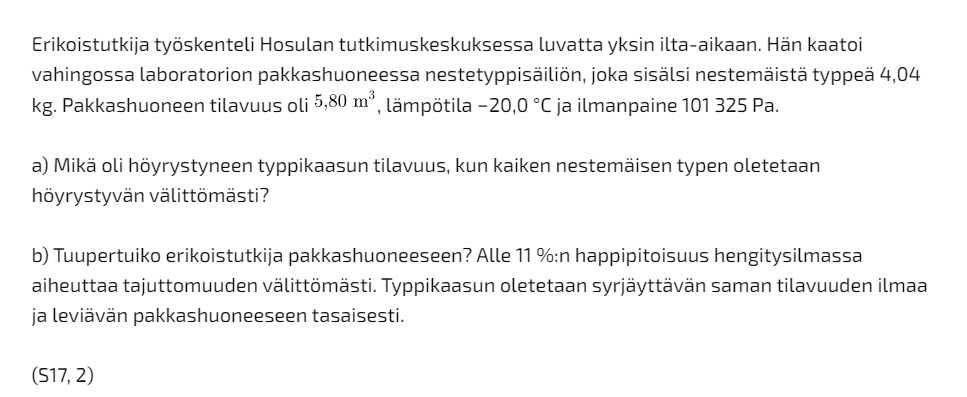 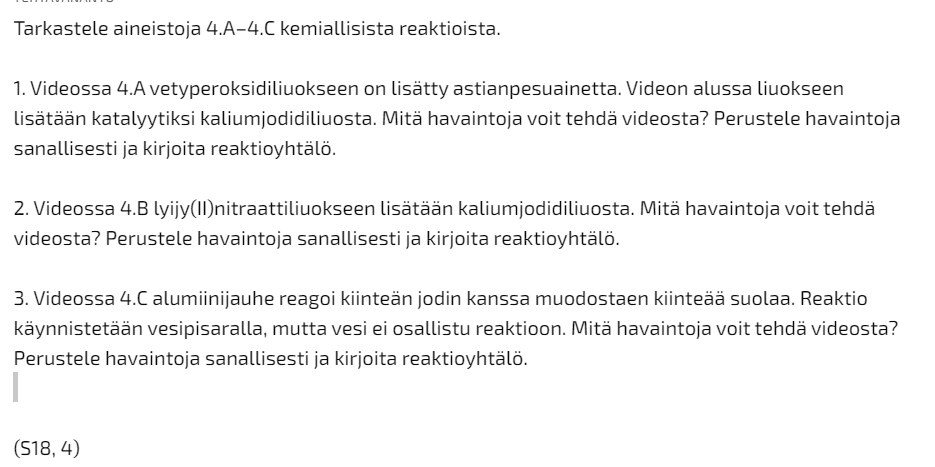 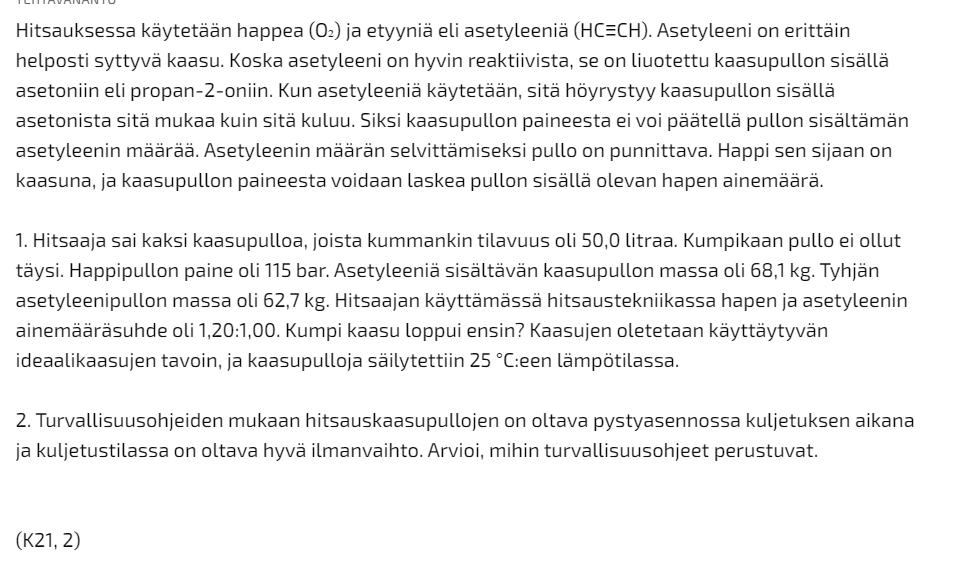 4.5.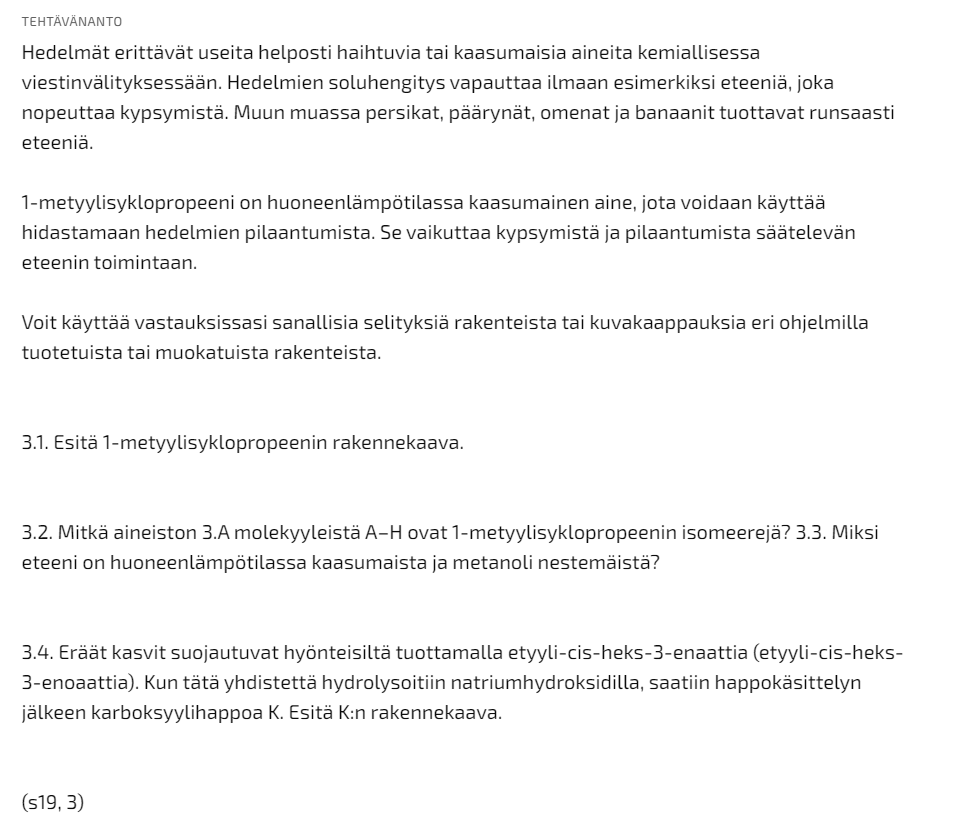 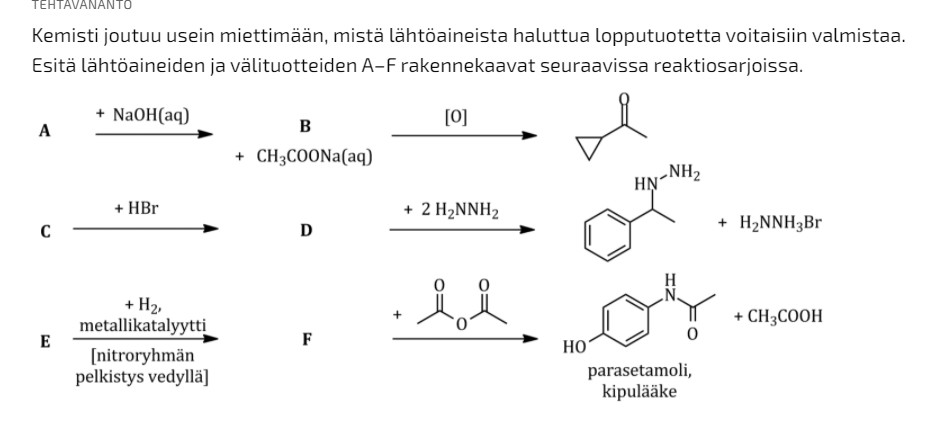 